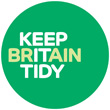 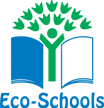 Eco-clubEnergy
Water
Biodiversity
School grounds
Healthy living
Transport
Litter
Waste
Global citizenshipWould you like to be a part of change? Would you like to be on the Eco-club committee? 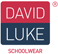 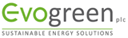 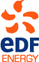 